Муниципальное бюджетное общеобразовательное учреждение города Иркутска средняя общеобразовательная школа №80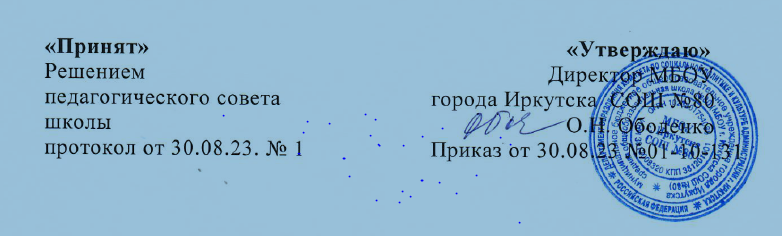 РАБОЧАЯ ПРОГРАММАвнеурочной деятельности      «Я - исследователь»Направление: Проектно-исследовательская деятельность1 -  4 класс                                                            Составитель: Сергеенко С.И.,Иркутск, 2023 г.1.Пояснительная записка      Рабочая программа  курса «Я-исследователь» составлена  в соответствии со следующими документами:Конвенцией ООН о правах ребенка;Конституцией Российской Федерации;Федеральный закон от 29.12.2012 № 273-ФЗ «Об образовании в Российской Федерации»;Федеральный  государственный образовательный  стандарт начального образования утвержден приказом Министерства просвещения  Российской  Федерации  от  31  мая  2021  г.  №  286 "Об утверждении федерального государственного образовательного стандарта начального общего образования"Санитарные правила СП 2.4.3648-20 «Санитарно-эпидемиологические требования к организации воспитания и обучения, отдыха и оздоровления детей и молодёжи» утвержденные Постановлением Главного государственного санитарного врача Российской Федерации от 29.09.2020 № 28.Основной образовательной программой начального общего образования МБОУ г. Иркутска СОШ № 80;Требованиями Положения о рабочей программе ОУ;Авторской программой обучающего и развивающего курса для младших школьников Р.И. Сизовой и Р.Ф. Селимовой «Учусь создавать проект». Развитие познавательных способностей /Наша новая школа. Юным умникам и умницам. Исследуем, доказываем, проектируем, создаём./.Курс включает в себя 135 занятий, по 1 занятию в неделю: в 1 классе – 33 занятия, во 2-4 классах – по 34 занятия. В 4 классе - индивидуальное сопровождение проектов обучающихся.Актуальность рабочей программы: обусловлена потребностью общества в формировании активной творческой личности способной к творческому труду, умению ориентироваться в информационном потоке, развивать умения и навыки, личностные качества, необходимые работать в команде, понимать общечеловеческие ценности.Создание условий для активизации личностного потенциала учащихся, а также гармоничного сочетания, с одной стороны, индивидуализации освоения знаний и, с другой стороны, коллективных форм их применения дает проектная технология.Метод проектов представляет собой гибкую модель организации образовательно-воспитательного процесса, ориентированного на развитие учащихся и их самореализацию в деятельности. Он способствует развитию наблюдательности и стремлению находить объяснения своим наблюдениям, приучает задавать вопросы и находить на них ответы, а затем проверять правильность своих ответов путем анализа информации, проведения эксперимента и исследований.Программа позволяет реализовать актуальные в настоящее время компетентностный, личностно-ориентированный, системно деятельностный подходы.Курс «Я - исследователь» представляет систему обучающих и развивающих занятий по проектно-исследовательской деятельности для детей.Каждое занятие поможет детям шагать по ступенькам создания собственного проекта, познакомит с проектной технологией, с алгоритмом построения проекта и с правилами публичного выступления перед независимой аудиторией, помогут расширить кругозор и обогатить их словарный запас новыми понятиями из мира проекта.Цель внеурочной деятельности:- формирование универсальных учебных действий, составляющих основу умения учиться: навыка решения творческих задач и навыка поиска, анализа и интерпретации информации;- формирование мотивации к обучению.Задачи внеурочной деятельности:развивать у обучающихся способность аналитически мыслить: классифицировать, сравнивать, обобщать собранный материал;познакомить обучающихся с методами исследования и эксперимента, их применением в собственном исследовании;обучить основам оформления работ;формировать опыт публичного выступления, способствовать формированию культуры речи;повышать степень самооценки ребёнка, максимальное развитие его индивидуальных возможностей;развивать мотивацию для дальнейшего творческого роста ребёнка;формировать и развивать коммуникативные умения: умение общаться и взаимодействовать в коллективе, работать в парах, группах, уважать мнение других, объективно оценивать свою работу и деятельность одноклассников;формировать навыки применения полученных знаний в практической деятельности.Направления реализации программы: общеинтеллектуальное. Формы внеурочной деятельности по направлениям: учебно-исследовательская и экспериментальная деятельность.Виды деятельности, применяемые в реализации программы:выбор темы проекта;поиск информации;выявление проблемы;нахождение путей решения проблемы;выдвижение гипотезы;исследовательская работа, опыты, эксперименты;создание продукта проекта (постер, макет, презентация) ;представление проекта публике;инсценирование, ролевая игра.2.Планируемые результатыЛичностные:Самоопределение:- готовность и способность обучающихся к саморазвитию;- внутренняя позиция школьника на основе положительного отношения к школе;- принятие образа «хорошего ученика»;- самостоятельность и личная ответственность за свои поступки, установка на здоровый образ жизни;-экологическая культура: ценностное отношение к природному миру, готовность следовать нормам природоохранного, нерасточительного, здоровьесберегающего поведения;- гражданская идентичность в форме осознания «Я» как гражданина России, чувства сопричастности и гордости за свою Родину, народ и историю;- осознание ответственности человека за общее благополучие;- осознание своей этнической принадлежности;- гуманистическое сознание;- социальная компетентность как готовность к решению моральных дилем, устойчивое следование в поведении социальным нормам;- начальные навыки адаптации в динамично изменяющемся  мире. Смыслообразование:- мотивация любой деятельности (социальная, учебно-познавательная и внешняя);- самооценка на основе критериев успешности этой деятельности;- целостный, социально-ориентированный взгляд на мир в единстве и разнообразии природы, народов, культур и религий; Нравственно-этическая ориентация:- уважительное отношение к иному мнению, истории и культуре других народов;- навыки сотрудничества в разных ситуациях, умение не создавать конфликты и находить выходы из спорных ситуаций;- эстетические потребности, ценности и чувства;- этические чувства, прежде всего доброжелательность и эмоционально-нравственная отзывчивость;- гуманистические и демократические ценности  многонационального российского общества.положительное отношение к проектно-исследовательской деятельности;широкая мотивационная основа проектно-исследовательской деятельности, включающая социальные, учебно-познавательные и внешние мотивы;интерес к новому содержанию и новым способам познания;ориентация на понимание причин успеха в проектно-исследовательской деятельности, в том числе на самоанализ и самоконтроль результата, на анализ соответствия результатов требованиям конкретной задачи, понимание предложений и оценок учителя, взрослых, товарищей, родителей;способность к самооценке на основе критериев успешности проектно-исследовательской деятельности.МетапредметныеРегулятивные:принимать и сохранять учебную задачу;учитывать выделенные учителем ориентиры действия;планировать свои действия;осуществлять итоговый и пошаговый контроль;адекватно воспринимать оценку учителя;различать способ и результат действия;оценивать свои действия на уровне ретрооценки;вносить коррективы в действия на основе их оценки и учета сделанных ошибок;выполнять учебные действия в материале, речи, в уме.Познавательные:осуществлять поиск нужной информации для выполнения учебного исследования с использованием учебной и дополнительной литературы в открытом информационном пространстве, в т.ч. контролируемом пространстве Интернет;использовать знаки, символы, модели, схемы для решения познавательных задач и представления их результатов;высказываться в устной и письменной формах;ориентироваться на разные способы решения познавательных исследовательских задач;владеть основами смыслового чтения текста;анализировать объекты, выделять главное;осуществлять синтез (целое из частей);проводить сравнение, сериацию, классификацию по разным критериям;устанавливать причинно-следственные связи;строить рассуждения об объекте;обобщать (выделять класс объектов по какому-либо признаку);подводить под понятие;устанавливать аналогии;оперировать такими понятиями, как проблема, гипотеза, наблюдение, эксперимент, умозаключение, вывод и т.п.;видеть проблемы, ставить вопросы, выдвигать гипотезы, планировать и проводить наблюдения и эксперименты, высказывать суждения, делать умозаключения и выводы, аргументировать (защищать) свои идеи и т.п.Коммуникативные:допускать существование различных точек зрения;учитывать разные мнения, стремиться к координации;формулировать собственное мнение и позицию;договариваться, приходить к общему решению;соблюдать корректность в высказываниях;задавать вопросы по существу;использовать речь для регуляции своего действия;контролировать действия партнера;владеть монологической и диалогической формами речи3. Содержание внеурочной деятельности1 классЧто такое проект: Исследование, исследователь, исследовательская задача (проблема). Знакомство с понятиями. Корректировка детских представлений о том, что они понимают под словом “исследование”. Коллективное обсуждение вопросов о том, где использует человек свою способность исследовать окружающий мирКак выбрать тему проекта. Ответы на вопросы - что мне интересно больше всего? чем я хочу заниматься больше всего? чем я чаще всего занимаюсь в свободное время? Хобби. Выбор интересной идеи.Темы исследования - фантастические, экспериментальные, теоретические.Выбор темы исследовательской работы. Обоснование выбранной темы.Цель и задачи проекта. Ответ на вопрос - зачем я провожу исследование. Цель указывает общее направление. Ответ на вопрос - зачем я провожу исследование. Цель указывает общее направление движения, задачи описывают основные шаги. Формулирование целей и задач исследования.Гипотеза проекта. Предположение, рассуждение, догадка, суждение, гипотезы-предположения. Слова – помощники – предположим, допустим, возможно, что, если… Проблема, выдвижение гипотез. Обсуждение итогов прошедших занятий, формирование портфолио ученика.Организация исследования. Формы и методы организации исследовательской деятельности. Вклад каждого участника группы в работу. Составление рабочего плана исследования.Поиск информации: книги, журналы, Интернет, кино- и телефильмы по теме исследования, беседы со взрослыми, друзьями. Отбор и анализ литературы по выбранной теме. Работа с литературой, Интернет. Источники получения информации: картосхемы, справочники, словари, энциклопедии и другие; правила работы с ними. Особенности чтения научно- популярной и методической литературы.Наблюдение – доступный способ добычи информации. Наблюдение. Приспособления для наблюдений: лупы, бинокли, подзорные трубы, телескопы, микроскопы, перископы, приборы ночного видения.Эксперимент. Эксперимент, проба, опыт. Главный метод познания. Действия с предметом исследования. План эксперимента. Результат эксперимента. Обсуждение итогов прошедших занятий, формирование портфолио ученика.Индивидуальное исследование. Работа индивидуальная и коллективная. Индивидуальные консультации учителя.Работа в паре. Выбор темы. Распределение работы в паре.Работа в группе. Коллективная работа. Вклад каждого участника группы в работу. Распределение работы в группе. Выбор лидера группы.Презентация. Продукт проектной деятельности. Наглядный материал. Построение и размещение диаграмм, графиков, таблиц, схем и т.д. Отбор и размещение рисунков, фотографий. Приёмы презентации результатов исследовательской деятельности.Подготовка к защите проекта. Особенности записи исследования. Понятия. Классификация. Парадоксы. Ранжирование. Сравнения и метафоры. Выводы и умозаключения. Текст доклада. Тезисы. Схемы, чертежи, рисунки, макеты.Защита работ. Урок-конференция. Коллективный и личностный анализ результатов. Формирование портфолио.2 классИзменение круга интересов.Выбор темы проекта.Знакомство с понятиями формулировка и актуальность.Выбор помощников в работе над проектом.Постановка цели и решение задач проекта.Обработка и отбор значимой информации.Создание продукта проекта.Программа MPP-Microsoft Power Point.Совмещение текста выступления с показом презентации.Изготовление визитки. Правильное составление титульного листа визитки.Самоанализ – рефлексия после твоего выступления перед незнакомой аудиторией.3 классВыбор темы исследования. Предположение.Гипотеза. Решение задачи.Анкетирование. Требования к составлению анкет для проекта.Постер. Требования к созданию постера. Условия размещения материала на постере.Изучение и освоение возможностей программы МРР.Вставка фотографий, рисунков, фигур, диаграмм.Подготовка проектной документации к выступлению на конкурсе.Обработка информации. Интервью. Визитка.Тесты. Тестирование. Самоанализ. Рефлексия.4 классВиды проектов.Исследовательский творческий проект.Творческий проект.Ролевой игровой проект.Исследовательский проект с выдвижением гипотезы и последующей её проверкой.Информационно – исследовательский проект.Информационно – ориентированный проект.Практико – ориентированный проект.Моно-предметный проект.Вид презентации проекта в рамках научной конференции.Работа с памяткой по составлению списка использованной литературы при работе над проектом.Критерии итогового оценивания проектной деятельности.Программа МРР. Формирование умения работать с таблицей.Использование ресурсов интернета при подготовке презентации.Программа Word. Формирование навыков работы с текстом и по настройке полей и абзацев.Тестирование. Самоанализ. Рефлексия.Каждое занятие подчинено определенной структуре, в которой имеются следующие рубрики:1. Рубрика «Минутка знакомства» позволяет начинающим проектантам узнать о сверстнике, который уже создавал свой проект ранее. Эти минутки поучительны и интересны. Чаще всего именно эти «минутки» вдохновляют ребёнка на начало своего исследования.2. Практические занятия «Играем в учёных» переносят детей в мир опытов и знакомят с первыми шагами в науке. Начиная работать над каким-либо опытом или занятием, дети пытаются внести в него свои размышления, а часто и дополнительные решения.3. Рубрика «Добрый совет Дельфина» помогает в решении сложившихся проблем у ребёнка на данном этапе и является ненавязчивой подсказкой.4. Тесты и самоанализ помогут будущему проектанту овладеть элементами рефлексии, которые будут способствовать формированию самоуважения и позитивной самооценки автора проекта.5. Рубрика «Переменка» помогает развивать внимание и логику, творческое мышление и любознательность, память и способность к восприятию.4. Тематическое планированиеСодержание программы в 1-4 классах представлено следующими модулями:«Узнаём» (16 ч)Задачи данного модуля включают в себя совершенствование процессов мышления: памяти, внимания, анализа, синтеза, творческого воображения, восприятия, ориентации в пространстве и т.д.«Исследуем» (16ч)Задачи данного модуля включают в себя формирование знаний, умений, навыков, необходимых для организации работы по исследовательскому поиску. Здесь дети знакомятся с понятием «исследование», «методы исследования» и т.п.«Творим» (18ч)Задачами данного модуля являются: формирование у учащихся представления об исследовательской работе, как об одном из ведущих способов получения новых знаний, развитие умений творчески работать в коллективе, проводить самостоятельные наблюдения и эксперименты, создавать проекты.«Представляем» (8ч)Задачей данного модуля является формирование умения обобщать опыт научного исследования, развитие личности ребёнка, способной к самореализации и самоутверждению.1 класс2 класс3 класс4 классКалендарно-тематическое планирование1 класс2 класс3 класс4 класс5. Учебно-методическое обеспечение программыСизова Р.И., Селимова Р.Ф. Учусь создавать проект: Методические пособия для 1-4 класса /Р.И. Сизова, Р.Ф. Селимова. – М.: Издательство РОСТ; 2021.Сизова Р.И., Селимова Р.Ф. Учусь создавать проект: Рабочие тетради для 1-4 класса: В 2-х частях. – М.: Издательство РОСТ, 2021..6. Средства контроляМониторинг эффективности внеурочной деятельностиВ качестве самооценки своей деятельности обучающимся используется карта «Мои достижения». В ней ребенку предлагается оценить свой проект с помощью следующих критериев:Методические рекомендации к заполнению индивидуальной карты:Графа «Название работы»Напиши название своего проекта (исследования)Графа «Техника исполнения»Какую форму исполнения проекта ты выбрал?Презентация, поделка, книжка-малышка, рисунок, оригами, мозаика, квиллинг и т.д.Графа «Самостоятельность»Самостоятельно ли ты выполнил свой проект?На линеечке поставь знак «х» на том уровне, который, по-твоему, соответствует твоей самостоятельности. Работал ли ты в паре, помогали ли взрослые?.Графа «Сложность»Насколько сложной оказалась работа над проектом (исследованием)? На линеечке поставь знак «х» на том уровне,  который, по-твоему, соответствует сложности выполненной работы.Графа «Мое настроение»С каким настроением ты работал над проектом (исследованием)? На линеечке поставь знак «х» на том уровне, который, по-твоему, соответствует твоему настроению.Графа «Применение»Как ты представляешь «работу» своего проекта в дальнейшем. Как его можно использовать (на уроке, демонстрация, украшение, дидактический материал и т.д.)                               учитель начальных классов№ п/пНазвание разделовКол-во часовРезерв1Тренинг162Исследовательская практика113Мониторинг6ИТОГО:ИТОГО:34№ п/пНазвание разделовКол-во часовРезерв1Как составить проект82Проблема. Решение проблемы63Гипотеза. Цели и задачи64Визитка к проекту35Работа над проектом86Защита проектов3ИТОГО:ИТОГО:34№ п/пНазвание разделаКол-во часовРезерв1Тема проекта32Этапы работы над проектом33Отбор и обработка информации64Знакомство с программой МРР65Проектно-исследовательская деятельность106Презентация6ИТОГО:ИТОГО:34№ п/пНазвание разделаКол-во часовРезерв1Составление паспорта проекта22Создание постера33Освоение программы МРР64Тесты. Тестирование35Виды проектов106Работа с памятками27Критерии итогового оценивания проектной деятельности учащихся68Защита проектов2ИТОГО:ИТОГО:34№ п/пТемаДатаФорма организации деятельностиКорректировка КТП1Кто я? Моя семья.Знакомство.ИКТ: показ презентации – Игра«Голоса неживых предметов»2Чем я люблю заниматься. Хобби.Рассказы о своихувлечениях3О чем я больше всего хочу рассказать.Выбор темы проекта.Учимся выбирать темуПроекта (беседа)4Как собирать материал? Твои помощники. Этап.Игра: «Зелёная тропинка». Шагая по тропинке, находим подсказки.5Повторение. Давай вспомним.Рисуночный тест6Проблема.Знакомимся с понятием проблема: задача, преграда, трудность(беседа)7Проблема. Решение проблемы.Работа с текстом «Чиж».Проблема Вари. Проблема чижа. Предположения по решению проблем.8Гипотеза. Предположение.Игра «Превращения»- предположения: как головастик превращается в лягушку9Гипотеза. Играем в предположения.ИКТ: показ презентации – Игра в предположения10Цель проекта.Определение проблемы, постановка цели для её решения (беседа)11Задача проекта.Учимся находить пути, которые помогут справиться с проблемой и достичь цели (беседа)12Выбор нужной информации.Выбор информации для своего проекта13Интересные люди - твои помощники.Выбор помощника, интересные профессии14Продукт проекта.икт: презентация -продукт проекта Выбор продукта: что можно сделать своими руками: поделка, аппликация, рисунок, макет, оригами, мозаика.15Виды продукта. Макет.Выбор плана работы по созданию макета домика16Повторение пройденных проектных понятий.Играем и знания проверяем17-18Визитка. Как правильно составить визитку к проекту.Практическое занятие по составлению визитки проекта.19-20Мини-сообщение. Семиминутное выступление.Подготовка мини- сообщения на 3 минуты21Выступление перед знакомой аудиторией.Прослушивание выступлений, заполнение таблицы пожеланий22Играем в ученых. Окрашивание цветка в разные цвета.Практическое занятие: опыт по окрашиванию цветка в разные цвета.23Подготовка ответов на предполагаемые вопросы «из зала» по теме проекта.ИКТ: презентация- Выбор полезных советов.24Пробные выступления перед незнакомой аудиторией.Практическое занятие: пробное выступление. Оценка выступления.25Повторение. Давай вспомним.Тест26Играем в ученых. «Мобильные телефоны». Это интересно.Практическое занятие: мастерим телефоны из пластиковых стаканчиков27Играем в ученых. Поилка для цветов.Практическое занятие: чтобы цветок не засох28Играем в ученых. Получение электричества с помощью волос. Это интересно.ИКТ: демонстрация мини-проекта Практическое занятие: как получить электричество.29Тест «Чему я научился?»Тест30Памятка для учащегося-проектанта.Обсуждение каждого пункта памятки31Твои впечатления от работы над проектом.Учимся высказывать своё мнение32Пожелание будущим проектантам. Твои советы им.ИКТ: демонстрация мини-проектаВыбор приобретённых качеств33Советы на лето от Мудрого Дельфина.Рисуем открытку для Мудрого Дельфина№ п/пТемаДатаФорма организации деятельностиКорректировка КТП1Круг твоих интересов. Хобби. Увлечения.Оформление краткой записи о своих увлечениях2Выбор темы твоего проекта. Ты – проектант.Поиск информации в словарях и справочниках3Знакомство с понятиями «формулировка». Работа со словарями.Поиск информации в в словарях и справочниках4Выбор помощников в работе над текстом.Учимся работать в команде (игра)5Этапы работы над проектом.Определение этапов выращивания нарцисса маме к 8 Марта (беседа)6Актуальность темы проекта. Твое знакомство с понятием «актуальность».Поиск существенных признаков в любом начинании (беседа)7Проблема. Решение проблемы.Учимся видеть проблему и добывать недостающий способ действия (беседа)8Выработка гипотезы-предположенияУчимся предполагать о неизвестном, предлагать свои способы проверки гипотез, инсценировать поиск и пробу способов действий (тренинг)9Цель проектаЦелеполагание в конкретной сюжетной ситуации.10Задачи проектаПоиск способов решения проблемы проекта.Формулировка задач.11Сбор информации для проектаИКТ: презентация-выбор информации Интерпретация и обобщение информации12Знакомство с интересными людьми. Интервью.Игра «Интересное интервью» Учимся брать интервью, вестибеседу, участвовать в дискуссии.13Обработка информации. Отбор значимой информации.Анализ и обобщение собранных сведений.Отбор необходимой информации, отсев лишнего.14Создание продукта проекта. Твоё знакомство с понятиями «Макет», «поделка»ИКТ:презентация- продукты проекта Выбор средства воплощения собственного замысла15Играем в ученых. Это интересноПрименяем знания на практике: опыт по превращению белого мела в цветной.16Тест «Чему ты научился?»ИКТ:презентация-тест Проверка своего багажа знаний по использованию проектных понятий.17Отбор информации для семиминутного выступления. (Мини-сообщение)Учимся превращать результат своей работы в продукт, предназначенный для других.18Творческая работа. Презентация. Твое знакомство с понятием «презентация»ИКТ:Презентация - эталонУчимся составлять презентацию на бумаге – 6 слайдов.19Значимость компьютера в создании проектов. Презентация.Знакомимся с компьютерной презентацией20Знаком ли ты с компьютером? Программа MPP-Microsoft Power PointИКТ: Ноутбук Первые шаги составления презентации на компьютере21Знаком ли ты с компьютером? Программа МРРИКТ: Ноутбук Знакомимся с кнопками клавиатурыкомпьютера22Совмещение текста выступления с показом презентацииИКТ: Ноутбук демонстрация презентации. Учимся держать аудиторию в поле зрения.Пробные выступления.23Подготовка ответов н предполагаемые вопросы «зала» по теме проектаУчимся отстаивать свою точку зрения, работа в парах.24Тест. «Добрые советы проектанту от Мудрого Дельфина»Проверка сохранности своих знаний, накопленных во время проектной деятельности.Самооценка по эталону.25Изготовление визитки. Правильное составление титульного листа визиткиСоздание собственных творческих замыслов и доведение их до воплощения в собственном продукте.26Самоанализ. Работа над понятием «Самоанализ»Контроль и оценка своей деятельности, продвижение её в разных видах27Играем в ученых. Это интересноПроведение опыта: увеличение изображения с помощью банки с водой вместо линзы28Различные конкурсы проектно-исследовательской деятельностиИКТ: презентация-Знакомимся свидамиконкурсов,готовимся кпубличномувыступлению.29Памятка жюри конкурсовУчимся оцениватьсвою работу повыработаннымкритериям (беседа)30Пробное выступление перед незнакомой аудиториейОтбор правил,которые помогутвыступить передаудиторией (игра)31Самоанализ – рефлексия после твоего выступления перед незнакомой аудиториейОценка своейработы, учимсявидетьошибкоопасныеместа32Играем в ученых. Это интересноНаблюдение забиением сердца при помощи спички и пластилина (опыт)33Благодарственные рисунки-отклики помощникам твоим проектам. Пожелание будущим проектантамПроекты на лето34Советы на лето от Мудрого Дельфина№ п/пТемаДатаФорма организации деятельностиКорректировка КТП1Круг твоих интересов. Хобби. Увлечения. Этапы работы над проектомИКТ:презентация - увлечения Работа с текстом.Анализ. Выбор этапов.2Выбор темы твоего проекта. Подбор материала для проекта. Проблема. Решение проблемыПоиск средств и способов воплощения собственных замыслов(работа в группах)3Выбор темы твоего исследования. Предположение. Гипотеза. Решение задачиВысказывание предположений о неизвестном.Предположение способа проверки своей гипотезы (игра)4Цель проекта. Задачи. Выбор помощников для работы над проектом. Сбор информацииИКТ:презентация - как найти помощника Работа с таблицей.5-6Требования к паспорту проекта. Составление паспорта проектаПрактическое занятие по составлению паспорта проекта7-8Требования к составлению анкет для проекта. АнкетированиеИКТ:презентация - анкета Ноутбук Составление вопросов для анкетирования по выбранной теме9Памятки. Составление памяток по теме проектаЗаполнение анкеты«Сказки». Подсчёт результатов. Вывод.10Постер. Требования к созданию постера. Условия размещения материала на постереИКТ:презентация - постер Практическая работа по оформлению постера.11-12Практическая работа. Создание мини-постераПрактическая работа по оформлению постера13-15Изучение и освоение возможностей программы МРР. Выставка фотографий, рисунков, фигур, диаграммИКТ:презентация - образец Ноутбук Практическая работа по ознакомлению с возможностями программы МРР16-17Программа МРР. Анимации. Настройка анимацииИКТ: презентация Ноутбук Практическая работа18-19Программа МРР. ДизайнИКТ: презентация Ноутбук Практическая работа20-21Фотографии на слайдах. Работа с фотографиямиИКТ: презентация Ноутбук Практическая работа22-23Требования к компьютерной презентации. Power PointИКТ: презентация Ноутбук Практическая работа24-25Закрепление полученных умений, навыков в работе с программой МРРИКТ: презентация Ноутбук Практическая работа26-27Практическое занятие. Составление первой презентации по заданному текстуИКТ: презентация Ноутбук Практическая работа28-29Подготовка проектной документации к выступлению на конкурсе. Обработка информации. Интервью. ВизиткаИКТ: презентация Ноутбук Практическая работа30Тесты. Тестирование. Самоанализ. РефлексияОценка своей работы, нахождение пробелов в ней.Способы их устранения31Твои впечатления от работы над проектомПодведение некоторых итогов своей деятельности32Пожелания будущим проектантамПрактическая работа по созданию памятки «Советы начинающему проектанту»   33Страница благодарности тем, кто окружал и поддерживал тебя в этом году. (Руководитель проекта – учитель; консультанты – родители; помощники – друзья; Мудрый Дельфин)ИКТ: презентация Оформление листов благодарностей34Советы на лето от Мудрого ДельфинаОпыты в домашних условиях.Проекты на лето.№ п/пТемаФорма организации деятельностиКорректировка КТП1Твои новые интересы и увлеченияПрезентация-хобби. Учимся презентовать свои увлечения. Составление памяткивыступающего.Тренинг2Виды проектовЗнакомство с терминологией видов проектов. Классификация проектов по видам.Беседа3Исследовательско-творческий проектГрупповая работа по созданию мини-проекта «Ребятам о зверятах»Создание мини-проекта4Творческий проектСоздание мини-проекта «Мой завтрак».Создание мини-проекта5-6Ролево-игровой проектСоздание мини-сценария по сюжету любимого произведения. Разыгрывание сюжета.Создание мини-проекта7-8Исследовательский проект с выдвижением гипотезы и последующей ее проверкойОпределение проблем и задач исследования, выдвижение и проверка гипотез, наблюдения и эксперименты, анализ результатов.Тренинг9- 10Информационно-исследовательский проектГрупповая работа. Сбор информации по теме. Создание мини-анкеты. Анкетирование. Подсчет результатов.Групповая работа.11Информационно-ориентированный проектГрупповая работа. Создание мини-проекта «Школьная форма».Групповая работа.12Практико-ориентированный проектГрупповая работа. Создание мини-проекта «Школьная форма».Групповая работа.13-14Монопредметный проектИндивидуальный мини-проектСоздание мини-проекта15Межпредметный проектОпределение связей между учебными дисциплинами16Виды презентационных проектовВыбор формы презентации проекта с учетом своих интересов и способностейбеседа17Вид презентации проекта как отчет участников исследовательской экспедицииУчимся создавать отчет о проделанной работеСоздание отчета18Вид презентации проекта в рамках научной конференцииСоставление своих требований к речи выступающего. Сравнение своих требований с эталоном.Составление списка требований19Правильная подготовка презентации к проектуОбщие моменты разработки презентации. Групповая работа по созданию памятки «Советы начинающему проектанту».созданию памятки20-21Работа с Памяткой при подготовке публичного выступленияУчимся задавать вопросы выступающему и отвечать на вопросы оппонентов по теме проекта. Практическая работа «Рекомендации выступающему».Тренинг22-23Работа с Памяткой по составлению списка использованной литературы во время работы над проектомСсылка на книгу, статью из журнала, статью из сборника, на источник, взятый из Интернета. Составление своей ссылки по эталону.Составление ссылки по эталону.24Типичные ошибки проектантовЗнакомимся с типичными ошибками, допущенными при подготовке и защите проекта. Групповая работа по составлению Памятки по устранению типичных ошибокТренинг25Критерии итогового оценивания проектной деятельности учащихсяУчимся делать выводы:Соответствию содержания целям, задачам и теме проекта.Соблюдению поэтапного исследования.Логичности и последовательности изложенияСтилистической и языковой культуры изложения.Умению четко обобщать, формулировать и делать выводы (беседа)Составление критериев оценивания26Программа МРР. Формирование умения в работе с диаграммойОсвоение программы пошаговоПрактическая работа27Программа МРР. Формирование умения в работе с таблицейОсвоение программы пошаговоПрактическая работа28Практическая работаСоздание таблицы своей успеваемостиПрактическая работа29Тестирование. Самоанализ. РефлексияВыполнения теста. Оценивание своей работы, нахождение пробеловПрактическая работа30Использование ресурсов Интернета при подготовке презентацииРабота пошагово по памятке. Творческая работа «Мое любимое животное», используя ресурсы сети Интернет.31Программа Microsoft Office Word. Формирование навыков работы с текстом и по настройке полей и абзацев.Работа с текстом, настройка полей и абзацев.Практическая работа32Твои впечатления от работы над проектомПожелания будущим проектантамПодведение итогов работы над проектомГрупповая работа по составлению Памятки «Советы при работе с программой МРР»33Страница благодарности тем, кто окружал и поддерживал тебя в этом году. (Руководитель проекта – учитель; консультанты – родители; помощники – друзья; Мудрый Дельфин)Оформление листов-благодарностей учителю, родителям, Мудрому ДельфинуГрупповая работа по составлению Памятки34Советы на лето от Мудрого ДельфинаОпыты в домашних условиях«Мои достижения»«Мои достижения»«Мои достижения»«Мои достижения»Название проектаТехника исполненияСамостоятельностьСложностьМоё настроениеПрименение